УДК 371Тараканова Инесса ВикторовнаМБОУ СОШ № 88 с УИОПг. Воронеж, РФУчитель начальных классовИнтерактивное сопровождение уроков математики на примере УМК «Перспектива»АннотацияВ результате накопленного опыта при работе с различными программа, готова поделиться с коллегами информацией полезной при работе на интерактивной доске на уроках математики. Интерактивный конструктор по основным разделам школьного курса математики предоставляет возможность графического отображения математический объектов школьной математики – геометрических фигур, диаграмм и т.д.Ключевые словаТехнологичность, требования, визуальное демонстрирование, интерактивная среда, «математический конструктор».На сегодняшний день «главные задачи современной школы – раскрытие способностей каждого ученика, личности, готовой к жизни в высокотехнологичном, конкурентном мире. Школьное обучение должно быть построено так, чтобы выпускники могли самостоятельно ставить и достигать серьёзных целей, умело реагировать на разные жизненные ситуации». [1]. Возникает необходимость постановки целей математической подготовки школьников. Опыт работы показывает, что без организации активной учебной, практической, исследовательской, проектной деятельности учеников новые требования к результатам современного школьного образования, не могут быть достигнуты. При проведении урочной и внеурочной деятельности особое внимание уделяю таким направлениям, как моделирование, проектирование, анализ информации и математическая обработка данных. Педагог сталкивается с потребностью визуально демонстрировать учащимся материалы. Я выбрала - интерактивную творческую среду «Математический конструктор». Возможности данной программы: расширение дидактической и методической базы по предмету математика; облегчает подготовку к организации и проведению урока, можно создать графические объекты на плоскости. Способы построения – по точкам, специальными инструментами, путём математической обработки исходных данных или набора данных. Наглядность обеспечивается возможностью менять цвет и толщину линий, заливкой и анимацией объектов. Программу легко использовать на интерактивной доске, в ней имеется экранная клавиатура, позволяющая вводить математические символы, отсутствующие на стандартной клавиатуре. Отметим важнейшие особенности «Математического конструктора», отличающие его от других программ динамической геометрии, прежде всего «Живой Математики»: МК позволяет создавать независимые от основной программы модели, которые запускаются любой программой для просмотра web-страниц, например, обычным «интернет-проводником» Windows, причем эти модели можно свободно распространять. В модели можно включить любой желаемый набор инструментов, за исключением команд сохранения построений. При конструировании урока с использованием «Математического конструктора» появляются возможности реализовать интерактивные методы обучения (работа в группах, «мозговой штурм», «общая дискуссия», словесные ассоциации, воспроизведение информации, поиск соотношений). Эффективность применения ИТС «Математический конструктор» я продемонстрирую на примере фрагмента урока открытия нового знания по теме «Прямоугольник» во 2 классе. Рис. 1 Периметр прямоугольника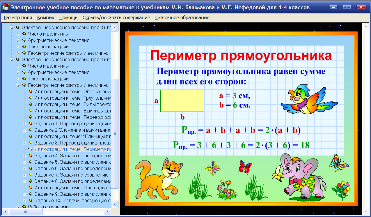 Цели урока: формирование представления о прямоугольнике как о четырёхугольнике, у которого все углы прямые; совершенствование вычислительных навыков и умение решать задачи; развивать умение рассуждать, совершенствование работы с ИКТ. Планируемые результаты: чертить фигуры при помощи чертёжного прямоугольника, выполнять письменные вычисления, читать и сравнивать выражения, используя математическую терминологию, выполнять задания творческого и поискового характера, контролировать и оценивать свою работу и её результат. Формирование УУД: осознание причастности к успеху, рациональная организация мыслительной деятельности; структурирование знаний, поиск и выделение информации, символические варианты математической записи, адекватная оценка выполненных действий, контроль, адекватное оценивание собственного поведения, принимать и сохранять учебную задачу; выражать свои мысли, уметь формировать собственное мнение и позицию, слушать и понимать других, высказывать свою точку зрения. Формы работы учащихся: фронтальная, индивидуальная, групповая. Методы обучения, используемые на уроке: словесный, дифференцированный, наглядный (математический конструктор), практический, продуктивный, метод контроля и самоконтроля. Оборудование: Математика. 2 класс. учебник для общеобразовательных организаций с приложением на электронном носителе, компьютер и ноутбуки с интерактивной творческой средой, интерактивная доска, словари. Подведем итоги нашей работы. Привлекая детей к участию в различных проектах, мы работаем на будущее детей. Воспитываем важные черты, необходимые современному человеку: умение учиться; умение учиться в нестандартных ситуациях; умение воспринимать большой объем материала; умение учиться дистанционно. Для достижения этих целей нам помогают новые современные технологии.Список использованной литературыНациональная образовательная инициатива «Новая школа» http://go.mail.ru/redir?typeМатематика. 2 класс. Учебник для общеобразовательных организаций с приложением на электронном носителе. В 2 ч. Ч.2/(Г.В. Дорофеев, Т.Н. Миракова, Т.Б. Бука – 3 изд.–М.: Просвещение, 2016.: 112 с.: ил. - (Перспектива)© Тараканова И.В., 2021